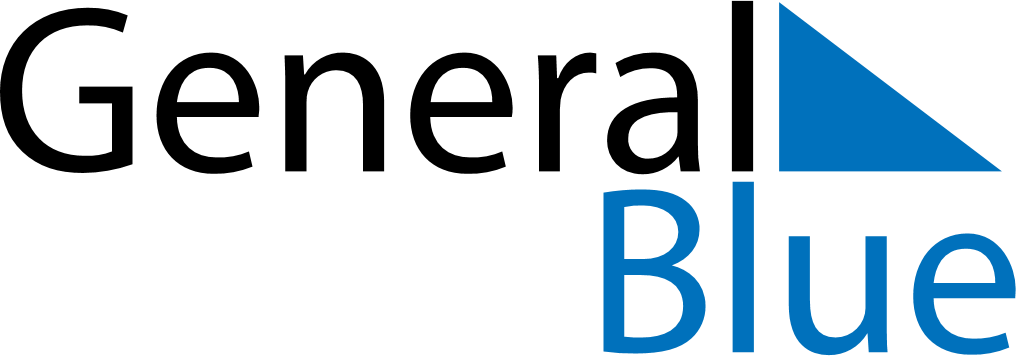 Weekly CalendarNovember 9, 2025 - November 15, 2025Weekly CalendarNovember 9, 2025 - November 15, 2025Weekly CalendarNovember 9, 2025 - November 15, 2025Weekly CalendarNovember 9, 2025 - November 15, 2025Weekly CalendarNovember 9, 2025 - November 15, 2025Weekly CalendarNovember 9, 2025 - November 15, 2025Weekly CalendarNovember 9, 2025 - November 15, 2025SundayNov 09SundayNov 09MondayNov 10TuesdayNov 11WednesdayNov 12ThursdayNov 13FridayNov 14SaturdayNov 155 AM6 AM7 AM8 AM9 AM10 AM11 AM12 PM1 PM2 PM3 PM4 PM5 PM6 PM7 PM8 PM9 PM10 PM